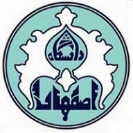 به نام خدا     دانشکده مهندسی کامپیوتر                          فرم اعلام نمرهی پروژه، دورهی کارشناسی  مراحل انجام کار:بعد از اتمام پروژه و نگارش پایان‌نامه، دانشجو فرم زیر را تکمیل و جهت تایید به استاد راهنما تحویل می‌دهد.استاد راهنما در روز دفاع، نمره پیشنهادی خود را در فرم ثبت کرده و سپس فرم را در اختیار استاد داور قرار می‌دهد.استاد داور نیز نمره خود را ثبت نموده و در پایان نمره نهایی را از میانگین نمره استاد راهنما و استاد داور محاسبه نموده و تایید می‌کند.سپس فرم مجددا در اختیار استاد راهنما قرار می‌گیرد تا نمره را در سامانه گلستان ثبت نماید.در انتها، فرم توسط استاد راهنما جهت بایگانی به منشی گروه نرم‌افزار تحویل داده می‌شود.نام و نام خانوادگی دانشجوشماره دانشجوییرشته/گرایشاستاد راهنمانیم‌سال ثبت نام پروژهعنوان پایان‌نامه: عنوان پایان‌نامه: عنوان پایان‌نامه: عنوان پایان‌نامه: عنوان پایان‌نامه: توضیحات گزارش و درخواست دفاعتوضیحات گزارش و درخواست دفاعتوضیحات گزارش و درخواست دفاعاستاد محترم ....................................با سلام نظر به اتمام کار مطالعات، آزمایش‌ها، پیاده‌سازی و نگارش گزارش پروژه، خواهشمند است با دفاع پروژه اینجانب موافقت فرمایید. تاریخ: 00/00/0000امضای دانشجونظر استاد راهنما:تاریخ: 00/00/0000امضاشرح مختصر کار انجامشده در پایاننامه:نظر استاد راهنما:تاریخ: 00/00/0000امضاارزشیابی پروژهارزشیابی پروژهنمره استاد راهنما:استاد راهنما:دکتر .................................امضانمره استاد داور:استاد داور:دکتر .................................امضاثبت نمره نهایی توسط استاد داورنمره نهایی پروژه (میانگین نمره استاد راهنما و استاد داور): ................................ از 20تاریخ: 00/00/0000نام و امضای استاد داورثبت نمره نهایی توسط استاد داورنمره نهایی پروژه (میانگین نمره استاد راهنما و استاد داور): ................................ از 20تاریخ: 00/00/0000نام و امضای استاد داور